お客さまへ店舗からのお願い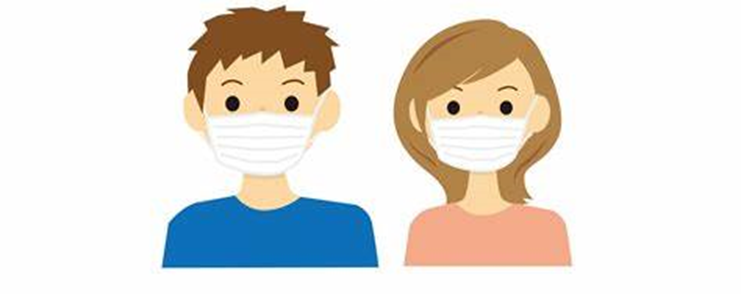 ☑マスクを着用してのご利用☑入退館時には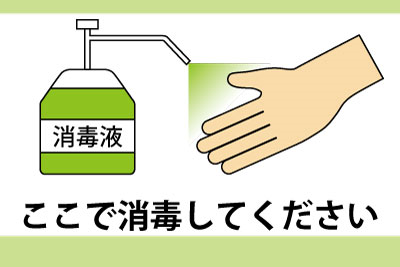 手指の消毒	☑マシンご利用後の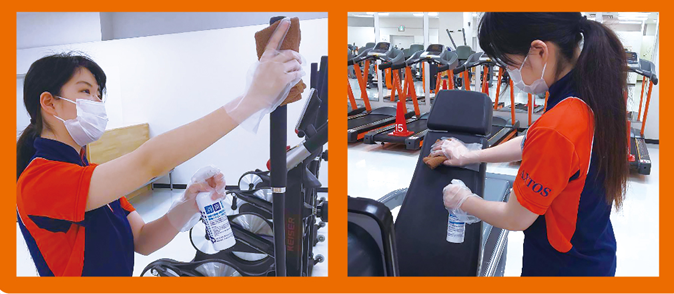 拭き取り消毒☑近距離での会話や発声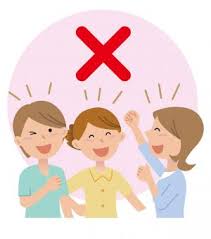 　　　　　　はご遠慮ください当社と会員様相互で感染を未然に防ぐ環境を構築いたしたく、　　　　　　　　　　　　　何卒ご協力をお願い申し上げます。